Τίτλος Εργασίας (έως 90 χαρακτήρες)Ο. Επίθετο1 (Συγγραφέα), Ο. Επίθετο2 (Συγγραφέα), …, Ο. Επίθετοn (Συγγραφέα)1 Ίδρυμα, Σχολή, Τμήμα, Εργαστήριο, Διεύθυνση, ΤΚ, Πόλη, e-mail@e-mail.com (μόνο για αντεπιστέλλοντα συγγραφέα)2 Ίδρυμα, Σχολή, Τμήμα, Εργαστήριο, Διεύθυνση, ΤΚ, Πόληn Ίδρυμα, Σχολή, Τμήμα, Εργαστήριο, Διεύθυνση, ΤΚ, ΠόληΚείμενο περίληψης (250 - 350 λέξεις). Η περίληψη θα πρέπει να περιλαμβάνει το θεματικό πλαίσιο της έρευνας, τον σκοπό διεξαγωγής της, τη μεθοδολογία, τα κυριότερα αποτελέσματα και τα συμπεράσματα που εξάγονται.Λέξεις κλειδιά: 4-6 λέξεις (που δεν περιέχονται στον τίτλο)ΕισαγωγήΗ Εισαγωγή θα πρέπει να θέτει το θεωρητικό πλαίσιο στο οποίο βασίζεται η έρευνα, να προσδιορίζει επακριβώς το σκοπό της και να υπογραμμίζει την αξία της έρευνας. Υλικά και ΜέθοδοιΗ περιγραφή των υλικών και μεθόδων θα πρέπει να αποδίδεται με επαρκείς λεπτομέρειες. Αναφέρεται το σύνολο της πληροφορίας σχετικά με υλικά, δεδομένα, πρωτόκολλα, λογισμικά, κ.α. Οι νέες μέθοδοι και πρωτόκολλα θα πρέπει να περιγράφονται επαρκώς, ενώ  οι καθιερωμένες μέθοδοι μπορούν να περιγράφονται συνοπτικά, συνοδευόμενες από τις κατάλληλες βιβλιογραφικές αναφορές.ΑποτελέσματαΗ ενότητα των Αποτελεσμάτων μπορεί να διαιρεθεί σε υποενότητες. Παρέχεται με ακρίβεια και συντομία το σύνολο των πειραματικών δεδομένων και η σχετική ερμηνεία τους. Πίνακας 1: Οι Πίνακες θα πρέπει να τοποθετούνται στο κυρίως κείμενο και στο σημείο όπου περιγράφονται τα σχετικά δεδομένα.Εικόνα 1: Οι Εικόνες (και τα Διαγράμματα) θα πρέπει να τοποθετούνται στο κυρίως κείμενο και στο σημείο όπου περιγράφονται τα σχετικά δεδομένα.ΣυζήτησηΠαρέχεται η ερμηνεία των αποτελεσμάτων και τίθεται το πλαίσιο σύγκρισής τους με τα αποτελέσματα σχετικών ερευνών. Γίνεται αναφορά στα κύρια συμπεράσματα της έρευνας, στις προοπτικές αξιοποίησης των αποτελεσμάτων και παρέχονται προτάσεις για την περαιτέρω ανάπτυξή τους. ΒιβλιογραφίαΣτο κείμενο, οι αναφορές τοποθετούνται εντός παρενθέσεως ως ακολούθως: Ένας συγγραφέας: (Συγγραφέας, έτος)Δύο συγγραφείς: (Συγγραφέας 1 & Συγγραφέας 2, έτος)Άνω των δύο συγγραφέων: (Συγγραφέας et al., έτος).Στην ενότητα Βιβλιογραφία, οι αναφορές παρατίθενται ως ακολούθως:Journal Articles Author A.B., Author C.D. (Year). Title. Abbreviated Journal Name, Volume, page range.Books / Book ChaptersAuthor A., Author B. (Year). Book Title, 3rd ed. Publisher: Publisher Location, Country, pp. x-x.Author A., Author B. (Year). Title of the chapter. In: Book Title, 2nd ed., Editor A., Editor B. (Eds.) Publisher: Publisher Location, Country, Volume, pp. x–x.Title (έως 90 χαρακτήρες)N. Surname1 (Author), N. Surname2 (Author), …, N. Surnamen (Author)1 Institute, School, Department, Laboratory, Address, PC, Town, e-mail@e-mail.com (only for corresponding author)2 Institute, School, Department, Laboratory, Address, PC, Townn Institute, School, Department, Laboratory, Address, PC, TownText (250 - 350 words)Keywords: 4-6 keywords (not included in the title)Τίτλος 1Τίτλος 2Τίτλος 3Παράμετρος 1δεδομέναδεδομέναΠαράμετρος 2δεδομέναδεδομένα 1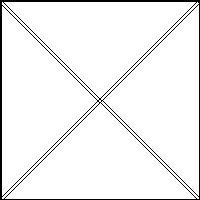 (Α)(Β)